втор Лариса Шубинаe-mail: shublv@yandex.ruтел. +7 906 903-02-35Описание товара для интернет-магазина (перфоратор)Уникальность 89 % на eTXT (AntiPlagiarism.NET)Перфоратор Bosch GBH 2-24 D. Универсальный инструмент для строительных работ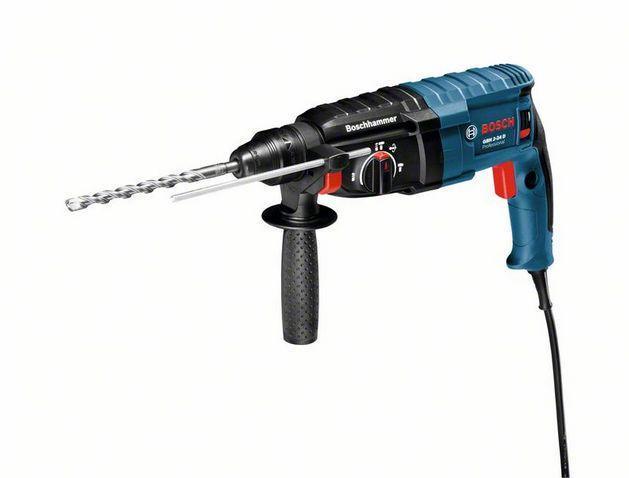 Перфоратор GBH 2-24 D выпущен брендом Bosch в Германии. Упакован в специальный пластиковый кейс (380 х 350 х 110 мм).Он предназначен для выполнения мелких и средних по объему работ, имеет 3 режима, может использоваться для сверления, бурения и долбления. Перфоратор может работать с разными материалами: бетон, сталь, дерево и пр. Характеристики перфоратора GBH 2-24 DМасса: 2,8 кг (нетто), 3,4 кг (брутто)Высота: 210 ммНапряжение: 220 ВМощность: 790 Вт	Сила удара: 2,7 ДжМаксимальное число ударов: 4100 уд./ мин.	Количество оборотов: 1300 об./ мин.	Количество скоростей/ режимов: 1 шт./ 3 шт.	Максимальный диаметр сверления:в стали – 13 ммв древесине – 30ммв бетоне (проходными бурами) – 24 ммв бетоне (коронкой) – 68 ммв кирпиче (коронкой) – 68 мм	Регулировка частоты вращения: плавная, нажатием курка	Патрон/ тип: быстросменный/ SDS +	Реверс: есть	Перфоратор работает как от сети, так и от бензинового генератора. Его можно использовать для строящихся объектов без постоянного электроснабжения. Инструмент имеет систему охлаждения, предотвращающую перегрев при интенсивной работе с любыми материалами. Используемый быстрозажимной патрон типа SDS + позволяет легко заменять насадки одной рукой. Риск самопроизвольного запуска отсутствует в связи с использованием системы электромагнитной блокировки шпинделя.Максимальная скорость вращения позволяет быстро и качественно выполнить отверстия в твердых материалах. Частота вращения регулируется плавно, реверс используется при демонтаже и сверлении на большую глубину.Сила удара 2,7 кДж – хороший показатель для компактной модели, но если вам необходимо выполнить глубокое штробление, то лучше использовать более производительную модель перфоратора.Приобретая Перфоратор GBH 2-24 D, вы получите универсальный надежный инструмент для выполнения разнообразных строительных работ. Вы сможете его использовать как в домашних условиях, так и на строительной площадке.